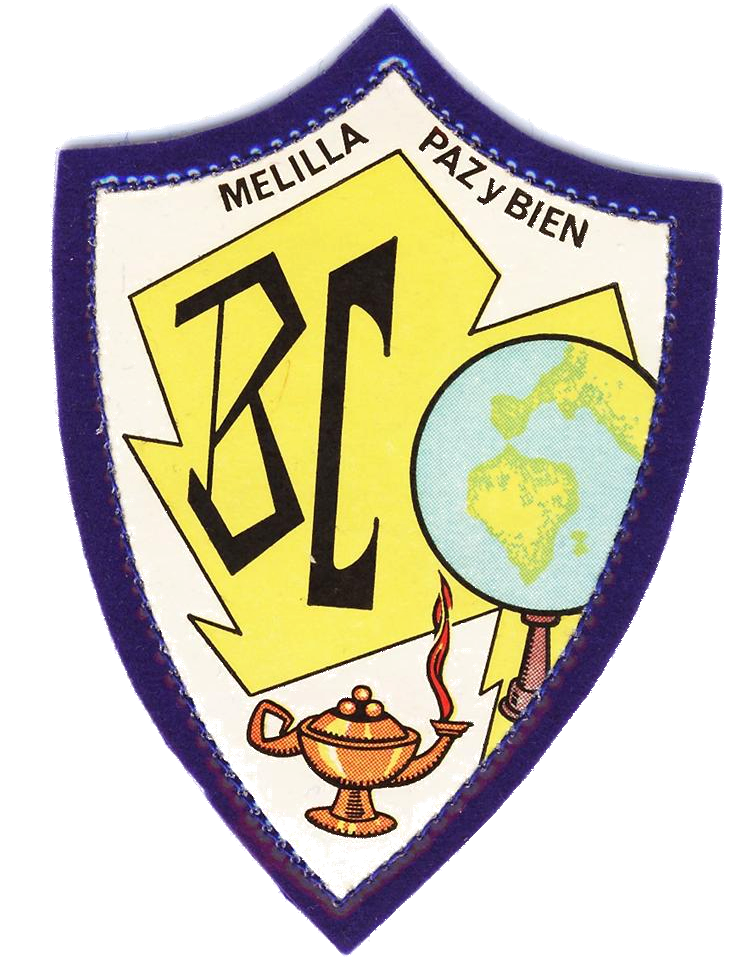 COLEGIO NUESTRA SEÑORA DEL BUEN CONSEJORELACIÓN DE LIBROS DE TEXTO Y MATERIAL- 2021-2022CURSO 2º BACHILLERATOCOLEGIO NUESTRA SEÑORA DEL BUEN CONSEJORELACIÓN DE LIBROS DE TEXTO Y MATERIAL- 2018-2019ÁREA Y TÍTULOEDITORIALEDITORIALISBNMATERIAS TRONCALES GENERALES MATERIAS TRONCALES GENERALES MATERIAS TRONCALES GENERALES MATERIAS TRONCALES GENERALES LENGUA  Y LITERATURALengua Castellana y literatura EDITEXEDITEX9788413212104LENGUA INGLESA Out and About level 2 Student’s Book with Common Mistakes at Bachillerato BookletOut and About level 2 Workbook with Downloadable AudioCAMBRIDGE   CAMBRIDGE   97884903680609788490368077HISTORIA DE ESPAÑAANAYAANAYA978-84-698-1293-8MATERIAS ESPECÍFICASMATERIAS ESPECÍFICASMATERIAS ESPECÍFICASMATERIAS ESPECÍFICASRELIGIÓN CATÓLICA Nueva EvangelizaciónRELIGIÓN CATÓLICA Nueva EvangelizaciónCASALS9788421860427FUNDAMENTO ADMINISTRACIÓN Y GESTIÓNFUNDAMENTO ADMINISTRACIÓN Y GESTIÓNSIN LIBROHISTORIA DE LA FILOSOFÍAHISTORIA DE LA FILOSOFÍASM9788467587173PSICOLOGÍAPSICOLOGÍASIN LIBROFRANCÉSFRANCÉSSMSIN LIBROPROPIAS DE LA MODALIDAD DE HUMANIDADESPROPIAS DE LA MODALIDAD DE HUMANIDADESPROPIAS DE LA MODALIDAD DE HUMANIDADESPROPIAS DE LA MODALIDAD DE HUMANIDADESGRIEGO IIDiccionario Gr-Esp/Esp-GrGRIEGO IIDiccionario Gr-Esp/Esp-GrSIN LIBROLATÍN IIDiccionario Lat-Esp/Esp-LatLATÍN IIDiccionario Lat-Esp/Esp-LatSIN LIBROComedia de la ollaComedia de la ollaVicens Vives9788468217703HISTORIA DEL ARTEHISTORIA DEL ARTESIN LIBROPROPIAS DE LA MODALIDAD DE CIENCIAS SOCIALESPROPIAS DE LA MODALIDAD DE CIENCIAS SOCIALESPROPIAS DE LA MODALIDAD DE CIENCIAS SOCIALESPROPIAS DE LA MODALIDAD DE CIENCIAS SOCIALESMATEMÁTICAS APLICADAS A LAS CCSS II MATEMÁTICAS APLICADAS A LAS CCSS II SM9788467587142ECONOMÍA ECONOMÍA SM9788467587128GEOGRAFÍAGEOGRAFÍAANAYA97884698129522º BACHILLERATO2º BACHILLERATO2º BACHILLERATOPROPIAS DE LA MODALIDAD DE CIENCIASPROPIAS DE LA MODALIDAD DE CIENCIASPROPIAS DE LA MODALIDAD DE CIENCIASMATEMATICAS IISM9788467587135BIOLOGÍASM9788467587197QUÍMICASM9788467587227FÍSICA SM9788467587210DIBUJO TÉCNICOSM9788467587203